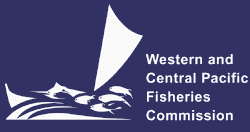 NORTHERN COMMITTEEFOURTEENTH REGULAR SESSION4 – 7 September 2018Fukuoka, JapanThird WCPFC-NC and IATTC Joint Working Group Meeting on the Management of Pacific Bluefin TunaPROVISIONAL ANNOTATED AGENDAWCPFC-NC14-JointWG-2018/03Opening of the MeetingDesignation of Co-chairsThe 3rd Joint WG meeting will be co-chaired by M. Miyahara (NC) and D. Lowman (IATTC). Adoption of AgendaReview of updated information on Pacific bluefin tuna Review of ISC’s 2018 stock assessment for Pacific bluefin tunaISC conducted update of PBF stock assessment in 2018. The Joint WG will review any new information on stock status, recruitment status and conservation advice as appropriate. Review the progress report from the 1st ISC’s PBF-MSE WorkshopThe Joint WG will review the results of the 1st ISC’s Pacific Bluefin Tuna Management Strategy Evaluation Workshop held in Yokohama, Japan, during 30-31 May 2018. Review any updated information from WCPFC and IATTCThe Joint WG will review any updated information and requests from WCPFC and IATTC on the development of PBF management framework.Review of the current management measures in both IATTC and WCPFC The Joint WG will review the currently enforced measures, WCPFC CMM 2017-08 and IATTC RESOLUTION C-16-03 and C-16-08, and provide recommendations if any measures need to be updated. Emergency ruleIn order to cope with the adverse effects on the rebuilding of the stock due to drastic drops of recruitment: The Joint WG will annually review all the available data and information including recruitment data provided by ISC and National Reports; andISC will be requested to conduct in 2019, and periodically thereafter as resources permit and if drops in recruitment are detected, projections to see if any additional measure is necessary to achieve the initial rebuilding target by 2024 with at least 60% probability.Harvest Strategy for Pacific Bluefin Tuna Fisheries Guidelines for the development of MSEThe Joint WG will start to discuss in 2018, and aim to finalize no later than 2019, guidelines for the MSE. Through the guidelines, the Joint WG will provide at least one candidate long-term TRP, two candidate LRPs and candidate HCRs to ISC for testing during the MSE development process, which will be changed if appropriate.Review of recruitment scenariosThe Joint WG will review ISC’s report, if available, on the evaluation of recruitment scenarios whether the recruitment scenario used during the initial rebuilding period is reasonable given current conditions, and to make recommendations on whether a different scenario should be used.  If ISC recommends a different scenario, this will be considered by the Joint WG.ISC’s MSE WorkshopsThe Joint WG will consider the 2nd ISC’s MSE Workshop in early 2019, revisit the scope of work of the workshop, and provide recommendations on the expected outcomes to ISC.Administrative mattersThe Joint WG will consider how to assist the development of MSE including identifying experts and providing additional funds.Catch document scheme	The Joint WG will discuss the results of the technical meeting held prior to its meeting and efforts to materialize the concept paper into a draft CMM.  Next meetingOther businessClose of Meeting